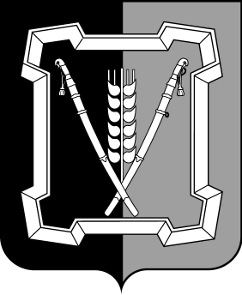 АДМИНИСТРАЦИЯ  КУРСКОГО  МУНИЦИПАЛЬНОГО  РАЙОНАСТАВРОПОЛЬСКОГО КРАЯП О С Т А Н О В Л Е Н И Е	ст-ца Курская	   № Об утверждении муниципальной программы Курского муниципального района Ставропольского края «Развитие образования»	В соответствии со статьей 179 Бюджетного кодекса Российской Федерации, Порядком разработки, реализации и оценки эффективности муниципальных программ Курского муниципального района Ставропольского края, утвержденным постановлением администрации Курского муниципального района Ставропольского края от 07 октября 2019 г. № 560, Методическими указаниями по разработке и реализации муниципальных программ Курского муниципального района Ставропольского края, утвержденными постановлением администрации Курского муниципального района Ставропольского края от 28 октября 2019 г. № 614, Перечнем муниципальных программ Курского муниципального района Ставропольского края на период 2021 - 2023 годов, планируемых к разработке, утвержденным  постановлением администрации Курского муниципального района Ставропольского края от 28 января 2020 г. № 38, 		администрация Курского муниципального района Ставропольского края ПОСТАНОВЛЯЕТ:1. Утвердить прилагаемую муниципальную программу Курского муниципального района Ставропольского края «Развитие образования».2. Настоящее постановление вступает в силу с 01 января 2021 г.Глава  Курского муниципального района                                                  Ставропольского  края                                                                 С.И.Калашников                                                    Визируют:Заместитель главы администрацииО.Н.СидоренкоУправляющий делами администрацииО.В.БогаевскаяНачальник  Финансового управленияЕ.В.МишинаНачальник отдела образованияН.Н.Гаврилова Начальник отдела экономического и социального развитияЕ.А.ЕмельяноваНачальник  отдела по организационным и общим вопросам   Л.А.КущикНачальник отдела правового и кадрового обеспеченияВ.Н.КобинГлавный специалист-юрисконсультотдела  правового и кадровогообеспеченияН.Г. ЛымарьПроект постановления подготовлен Директором МУ «Центр ОУ»С.П.Попова